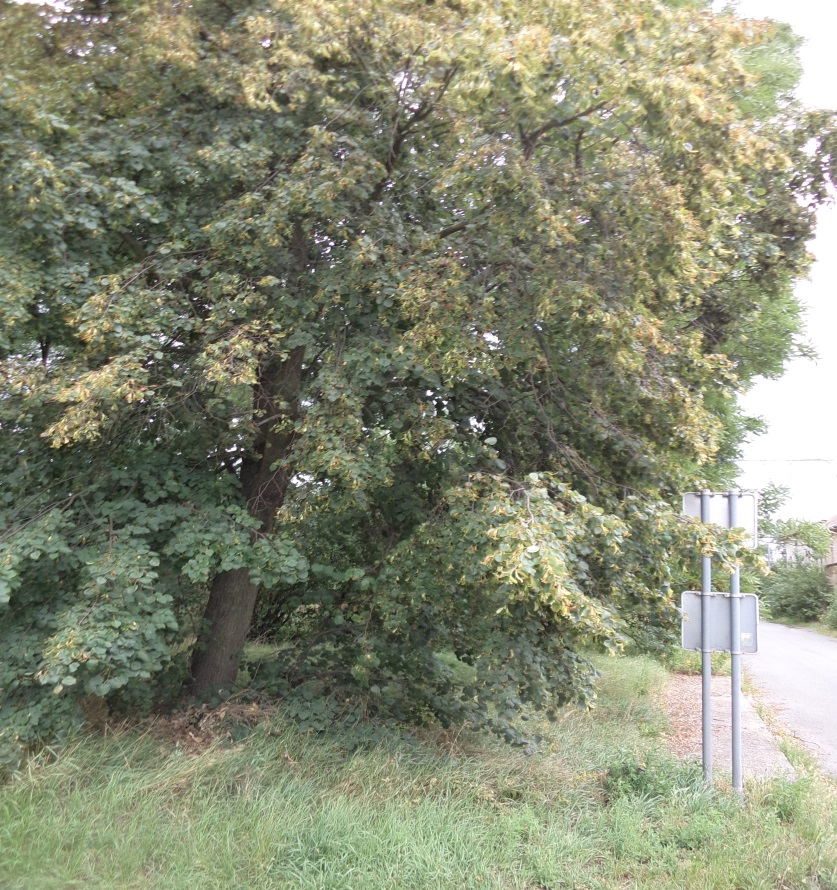 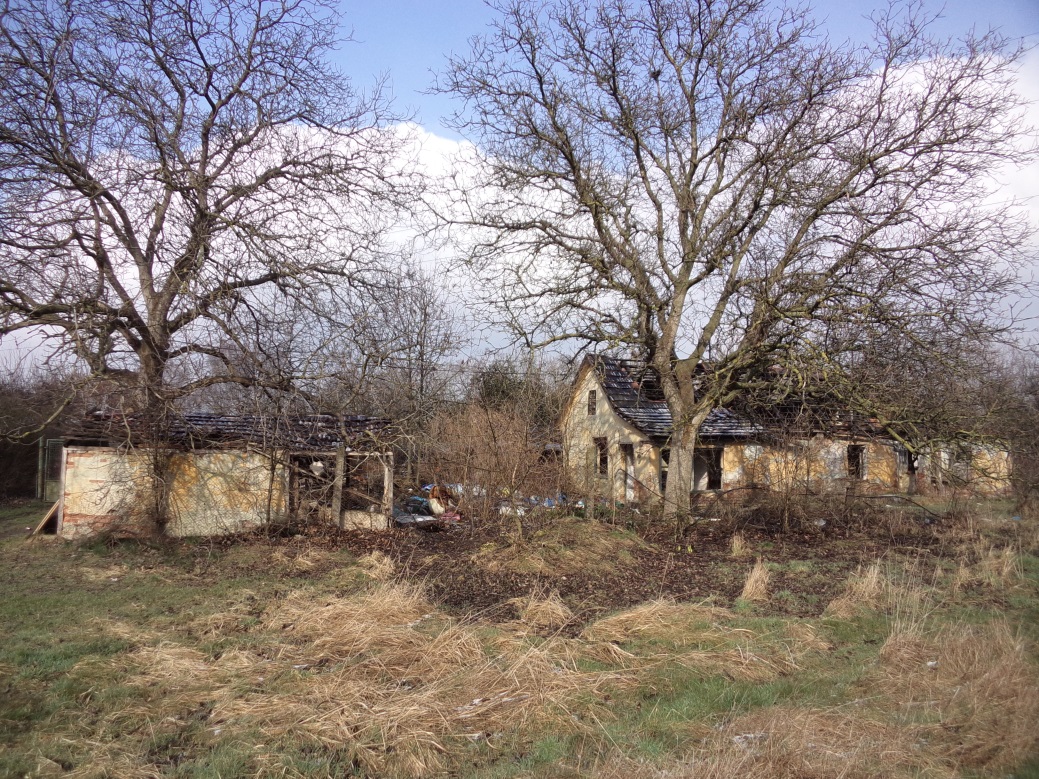 pozemek p. č. 547 													pozemek p. č. 2542/3